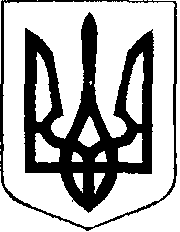                                                У К Р А Ї Н А            Жовківська міська рада  Жовківського району Львівської області	53-а сесія VIІ-го демократичного скликання 				         РІШЕННЯвід                   2020р.             № 	м. ЖовкваПро надання дозволу на проведення експертної грошової оцінки земельної ділянкиплощею 0, 1335 га. по вул. Людкевича, 3 в м. Жовква.               Розглянувши заяву  ПП «РО-МАР,  керуючись  ст.ст. 17, 127, 128 Земельного Кодексу України, ст.26 Закону України “Про місцеве самоврядування в Україні”, Жовківська міська радаВ И Р І Ш И Л А:	1. Надати дозвіл ПП «РО-МАР»  на проведення експертної грошової оцінки земельної ділянки несільськогосподарського призначення для обслуговування нежитлової будівлі розчинно-бетонного вузла, яка знаходиться по вул. Людкевича,3 площею 0,1335 га., кадастровий номер 4622710100:01:005:0024 в м.Жовкві.          2. Міському голові укласти з ПП «РО-МАР» угоду про оплату авансового внеску в розмірі 20% вартості земельної ділянки, визначеної за нормативною грошовою оцінкою в рахунок оплати ціни продажу земельної ділянки для фінансування робіт з проведення експертної грошової оцінки земельної ділянки, що підлягає продажу у власність.         3. Контроль за виконанням даного рішення покласти на комісію з питань регулювання земельних відносин, архітектури та будівництва. Міський голова                                                          Петро Вихопень                                                        